Fahrt zum Lehrgarten                            am StichkanalMittwoch 13.03.24Treffen im FoyerABFAHRT   9.45 Uhr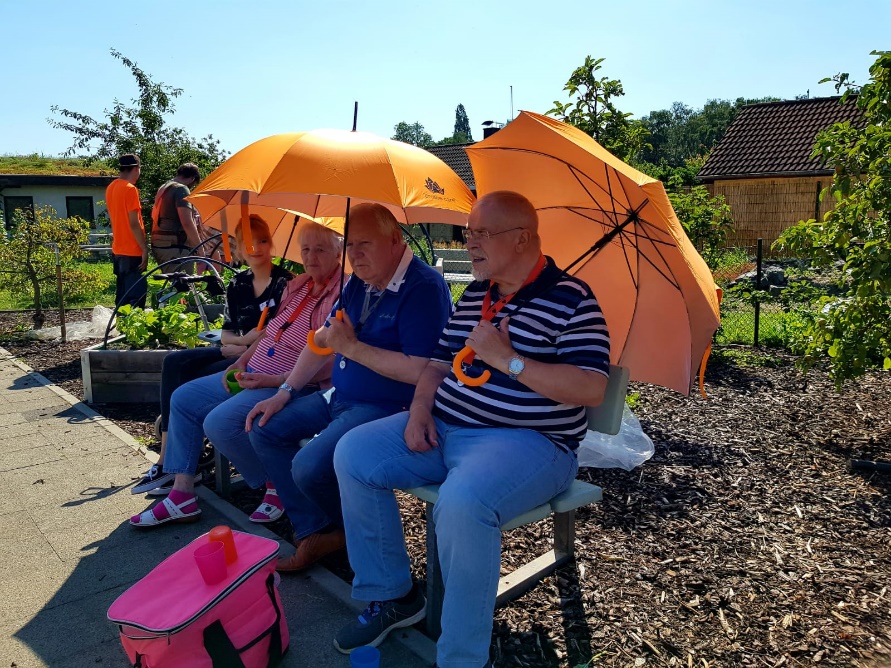 